Ilha de Páscoa - 2019/2020Explora Rapa Nui6 dias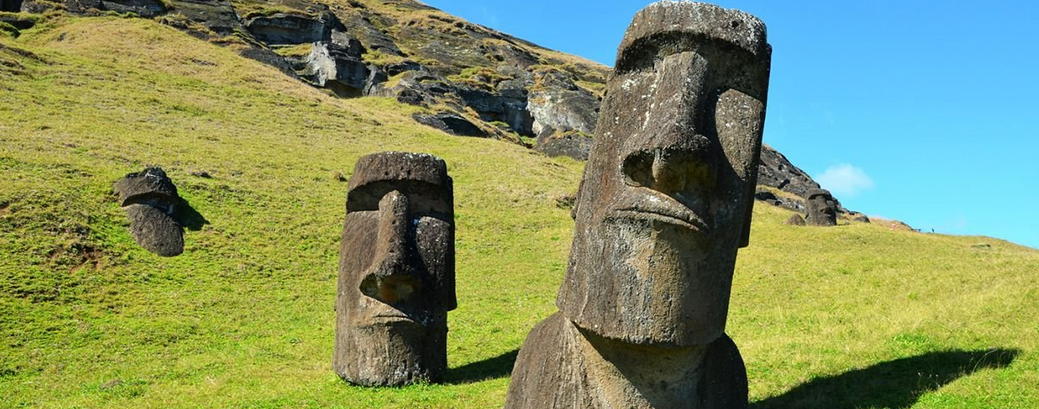 O destino é um dos mais místicos e fascinantes do planeta: a longínqua Ilha de Páscoa, no meio do Oceano Pacífico, entre o Chile e a Polinésia Francesa. Terra dos numerosos ahus com gigantescas esculturas de moai, terra de muitas lendas e mistérios. No alto de um monte com visão para o mar, o hotel oferece aos seus hóspedes toda a sofisticação dos serviços Explora.1º dia - SantiagoChegada a Santiago. Recepção no aeroporto e traslado privativo ao hotel. Capital do Chile, Santiago está localizada na zona central do país, rodeada pela majestosa cordilheira dos Andes.Sugerimos passeio privativo para conhecer a cidade e seus principais atrativos,como: o Clube Hípico -um dos hipódromos mais bonitos da América do Sul, a antiga Escola Militar, o Parque O’Higgins, os Cerros San Cristóbal e Santa Lucia - local de fundação da cidade há 500 anos,o Palácio Presidencial de La Moneda, a Corte Suprema, o antigo Prédio do Congresso, a Praça de Armas, o Museu de Arte, os bairros históricos e os shoppings do moderno bairro de Providencia e Las Condes. Hospedagem por 1 noite, com café da manhã.2º dia - Santiago - Ilha de PáscoaEm horário a ser determinado, traslado privativo ao aeroporto e embarque com destino a Ilha de Páscoa. Chegada, recepção e traslado regular ao Hotel Explora. Hospedagem por 3 noites, com todas as refeições.3º dia - Ilha de PáscoaDia totalmente dedicado aos passeios e explorações oferecidos pelo hotel, com guias bilíngues e equipamentos adequados.4º dia - Ilha de PáscoaDia dedicado aos passeios e explorações pela ilha.5º dia -Ilha de Páscoa - SantiagoEm horário a ser determinado, traslado regular ao aeroporto daIlha de Páscoa- oferecido pelo próprio hotel, para embarque com destino a Santiago. Chegada, recepção e traslado privativo ao hotel. Hospedagem por 1 noite, com café da manhã.6º dia - Santiago Em horário a ser determinado, traslado privativo ao aeroporto.Preço do Roteiro Terrestre, por pessoa em US$Programas de Natal e ReveillonSomente hospedagem de 4 noites, entre 22 dezembro 2019 a 5 jan 2020.Importante:Para ingressar na Ilha de Páscoa, os viajantes deverão apresentar os seguintes documentos:Documento de identidadeTicket aéreo com data de estadia inferior a 30 diasCópia da reserva hoteleiraPasseiosOs passeios oferecidos pelo hotel são regulares. Para os que desejam realizar os passeios em caráter privativo, haverá suplemento de tarifa. Consultar.Observação:Os hotéis mencionados acima incluem taxas locais.O critério internacional de horários de entrada e saída de hotéis, normalmente é:Check-in: entre 14h e 15h		Check-out: entre 11h e 12hO roteiro inclui:2 noites em Santiago3 noites na Ilha de PáscoaCafé da manhã diárioTodas as refeições no Explora Rapa NuiOpen barExplorações diárias com guias bilíngues e equipamentosTraslados regulares aeroporto /Explora/aeroporto - oferecidos pelo próprio hotelTraslados privativos em Santiago - acompanhado por guia em idioma portuguêsO roteiro não inclui:Passagem aéreaDespesas com documentos e vistosDespesas de caráter pessoal, gorjetas, telefonemas, etc.Qualquer item que não esteja no programaDocumentação necessária para portadores de passaporte brasileiro:Passaporte: com validade mínima de 6 meses da data de embarque com 2 páginas em brancoVisto: nãoé necessário visto para o ChileVacina: os órgãos chilenos exigem o Certificado Internacional de Vacina contra Febre Amarela para entrada na Ilha de Páscoa, embora este raramente seja solicitado na chegada à ilha. Desta forma, é aconselhável levar o Certificado (que deve ser providenciado até 11 dias antes do embarque).CIDADEHOTELCATEGORIATIPO APTONOITESSantiagoThe Ritz-CarltonLuxo Deluxe2Ilha de PáscoaExplora Rapa NuiLuxoVarúa3VALIDADE1 mai a 30 set 191 a 30 abr 191 out a 21 dez 196 a 30 jan 2016 fev a 31 mar 2031 jan a 15 fev 20Apto DuploUS$ 2.649US$ 3.201US$ 3.784Valores informativos sujeitos a disponibilidade e alteração de valores até a confirmação. Preços finais somente serão confirmados na efetivação da reserva. Não são válidos para períodos de feiras, feriados, Natal e Reveillon, estandosujeitos a políticas e condições diferenciadas.Valores em dólares americanos por pessoa, sujeitos à disponibilidade e alteração sem aviso prévio.29/05/2019